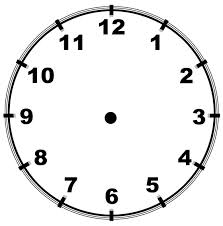                                        30 mínNafn_______________________________________               Nafn_______________________________________